Керівникам закладів освіти,учителям, викладачамЗ 18 до 31 жовтня 2021 року відбудеться сесія Всеукраїнського дистанційного навчального курсу “Навчання програмуванню граючи”, який проводиться за підтримки Академії цифрового розвитку з метою  формування фахової компетентності вчителів інформатики ЗЗСО та викладачів ПТНЗ щодо використання онлайн ресурсів для навчання програмуванню мовою Python засобами codecombat.com.Програма курсу затверджена протоколом №2 від 04.03.2021 року, опублікована на сайті http://bit.ly/2WdDZCN.Під час навчання учасники зможуть:познайомитись з базовими можливостями використання ресурсу codecombat.com в освітньому процесі та з синтаксисом мови програмування Python.навчитись обирати теми ресурсу codecombat.com відповідно до потреб, складати та описувати лінійний та циклічний алгоритми і написати їх реалізацію мовою  Python.ТОВ "Академія цифрового розвитку" є суб’єктом підвищення кваліфікації згідно з Постановою Кабінету Міністрів України від 21.08.2019 №800.Інформація про суб'єкта:Ідентифікаційний код юридичної особи 43109490.Код КВЕД 85.59 Інші види освіти, н. в. і. у. (основний).Освітні програми опубліковані на сайті (розділ "Програми курсів").За результатами проходження підвищення кваліфікації видається документ: сертифікат.Перелік виданих документів про підвищення кваліфікації оприлюднюється на веб-сайті й містить реєстр (розділ "Результати навчання").Вартість навчання становить 400 грн., воно складається з організації навчання в захищеній віртуальній кімнаті, методичного супроводу, консультування.За підсумками курсу учасники отримають сертифікат про успішне завершення навчання за програмою "Навчання програмуванню граючи" обсягом 15 годин.Анонс курсу: https://bit.ly/2XAGzTPФорма для реєстрації: https://forms.gle/Ta9rPQCxEMgZWwE1A Деталі на сайті курсу: https://sites.google.com/view/181021/З повагою, директор									 Букач А.В.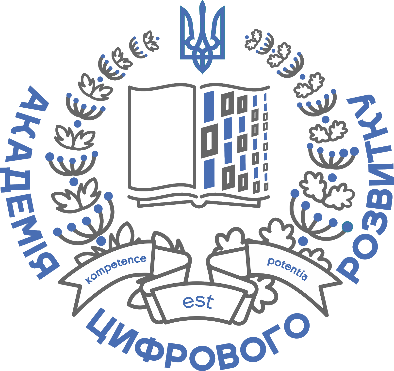 ТОВ “Академія цифрового розвитку”Код ЄДРПОУ 43109490юр.адреса: м. Київ, вул. Чистяківська, 7, 75E-mail: dda.course.ua@gmail.com